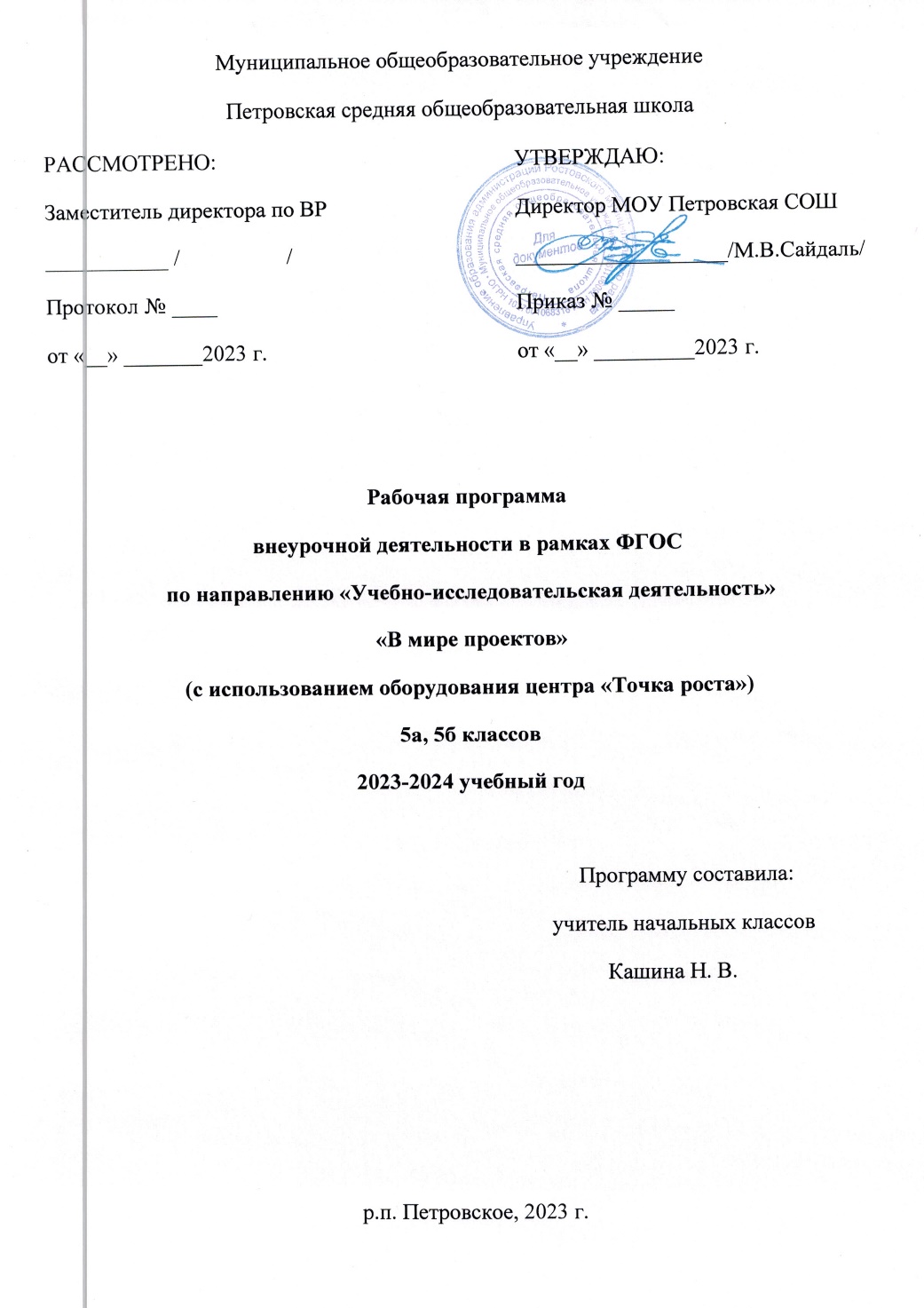 Программа курса «В мире проектов»Новые стандарты образования предполагают внесение значительных изменений в структуру и содержание, цели и задачи образования, смещение акцентов с одной задачи — вооружить учащегося знаниями — на другую — формировать у него общеучебные умения и навыки как основу учебной деятельности. Учебная деятельность школьника должна быть освоена им в полной мере, со стороны всех своих компонентов: ученик должен быть ориентирован на нахождение общего способа решения задач (выделение учебной задачи), хорошо владеть системой действий, позволяющих решать эти задачи (учебные действия); уметь самостоятельно контролировать процесс своей учебной работы (контроль) и адекватно оценивать качество его выполнения (оценка), только тогда ученик становится субъектом учебной деятельности. Одним из способов превращения ученика в субъект учебной деятельности является его участие в исследовательской и проектной деятельности. Проектная деятельность является средством освоения действительности, её главные цели – установление истины, развитие умения работать с информацией, формирование исследовательского стиля мышления Результатом этой деятельности является формирование познавательных мотивов, исследовательских умений, субъективно новых для учащихся знаний и способов деятельности.   Исследовательская практика ребенка интенсивно может развиваться в сфере дополнительного образования на внеклассных и внеурочных занятиях.     Исследовательская деятельность позволяет привлекать к работе разные категории участников образовательного процесса (учащихся, родителей, учителей), создает условия для работы с семьей, общения детей и взрослых, их самовыражения и самоутверждения, развития творческих способностей, предоставляет возможность для отдыха и удовлетворения своих потребностей.Актуальность проектной деятельности сегодня осознается всеми. ФГОС нового поколения требует использования в образовательном процессе технологий деятельностного типа, методы проектно-исследовательской деятельности определены как одно из условий реализации основной образовательной программы общего образования. Актуальность программы также обусловлена ее методологической значимостью. Знания и умения, необходимые для организации проектной и исследовательской деятельности, в будущем станут основой для организации научно-исследовательской деятельности в вузах, колледжах, техникумах и т.д.	Программа позволяет реализовать актуальные в настоящее время компетентностный, личностно-ориентированный, деятельностный подходы.  Программа разработана с использованием  оборудования цента «Точки роста». Основой для проведения учебного предмета будет являться   центр  образования  естественно- научной  направленности «Точка роста», которая создана с целью развития  обучающихся  естественно- научной, математической, информационной грамотности,  форм критического и креативного мышления, совершенствования  навыков естественно-научной направленности, а также для практической обработки  учебного материала в целях конкретизации содержания  образовательного стандарта  с учётом межпредметных  и внутрипредметных связей , логики учебного  процесса и возрастных особенностей  младших школьников.На занятиях предусмотрена работа с цифровой  лабораторией»Биология», «ЭкологияЦель и задачи курса « В мире проектов»        Цель программы: создание условий для успешного освоения учениками основ проектно-исследовательской деятельности.        Задачи программы:формировать представление об исследовательском обучении как ведущем способе учебной деятельности; обучать специальным знаниям, необходимым для проведения самостоятельных исследований;формировать и развивать умения и навыки исследовательского поиска;развивать познавательные потребности и способности, креативность,развивать коммуникативные навыки (партнерское общение);формировать навыки работы с информацией (сбор, систематизация, хранение, использование);формировать умения оценивать свои возможности, осознавать свои интересы и делать осознанный выбор.В процессе прохождения курса формируются умения и навыки самостоятельной исследовательской деятельности; умения формулировать проблему исследования, выдвигать гипотезу; навыки овладения методикой сбора и оформления найденного материала; навыки овладения научными терминами в той области знания, в которой проводиться исследование; навыки овладения теоретическими знаниями по теме своей работы и шире; умения оформлять доклад, исследовательскую работу.Особенности программы    Особенностью данной программы является реализация педагогической идеи формирования у школьников умения учиться – самостоятельно добывать и систематизировать новые знания. В этом качестве программа обеспечивает реализацию следующих принципов:Непрерывность дополнительного образования как механизма полноты и целостности образования в целом;Развития индивидуальности каждого ребенка в процессе социального самоопределения в системе внеурочной деятельности;Системность организации учебно-воспитательного процесса;Раскрытие способностей и поддержка одаренности детей.       Основные принципы реализации программы – научность, доступность, добровольность, субъектность, деятельностный и личностный подходы, преемственность, результативность, партнерство, творчество и успех.Логика построения программы обусловлена системой последовательной работы по овладению учащимися основами исследовательской деятельности: от осмысления сути исследовательской деятельности – к изучению составных частей исследовательской деятельности. Необходимо, чтобы занятия курса побуждали к активной мыслительной деятельности, учили наблюдать понимать, осмысливать причинно-следственные связи, тем самым вырабатывать собственное отношение к окружающему миру.Проекты различных направлений служат продолжением урока и предусматривают участие всех учащихся в клубной работе, отражаются на страницах учебников, тетрадей для самостоятельных работ и хрестоматий. Метод проектов – педагогическая технология, цель которой ориентируется не только на интеграцию имеющихся фактических знании, но и приобретение новых (порой путем самообразования). Проект – буквально «брошенный вперед», т.е. прототип, прообраз какого-либо объекта или вида деятельности. Проект учащегося – это дидактическое средство активизации познавательной деятельности, развития креативности и одновременно формирование определенных личностных качеств, которые ФГОС определяет, как результат освоения основной образовательной программы общего образования.         Результат проектной деятельности – личностно или общественно значимый продукт: макет, рассказ, доклад, концерт, спектакль, газета, книга, модель, костюм, фотоальбом, оформление стендов, выставок, конференция, электронная презентация, праздник, комплексная работа и т.д.        Проекты по содержанию могут быть технологические, информационные, комбинированные. В последнем случае учащиеся готовят информационное сообщение и иллюстрируют его изготовленными ими макетами или моделями. По форме проекты могут быть индивидуальные, групповые (по 4–6 человек) и коллективные (классные). По продолжительности проекты бывают краткосрочные и долгосрочные. Разница заключается в объёме выполненной работы и степени самостоятельности учащихся. Чем меньше дети, тем больше требуется помощь взрослых в поиске информации и оформлении проекта.         Выполнение проекта складывается из трёх этапов: разработка проекта, практическая реализация проекта, защита проекта. Наиболее трудоёмким компонентом проектной деятельности является первый этап – интеллектуальный поиск. При его организации основное внимание уделяется наиболее существенной части – мысленному прогнозированию, создание замысла в строгом соответствии с поставленной целью (требованиями). В процессе поиска необходимой информации ученики изучают книги, журналы, энциклопедии, расспрашивают взрослых по теме проекта.      Второй этап работы – это реализация проектного замысла в вещественном виде с внесением необходимых корректировок или практическая деятельность общественно полезного характера.       Главная цель защиты проектной работы – аргументированный анализ полученного результата и доказательство его соответствия поставленной цели или требованиям, выдвинутым в начале работы. Ученики делают сообщение о проделанной работе, а учитель, руководя процедурой защиты проектов, особо следит за соблюдением доброжелательности, тактичности, проявлением у детей внимательного отношения к идеям и творчеству других.Специфика курсаМетод проектов не является принципиально новым в педагогической практике, но вместе с тем его относят к педагогическим технологиям XXI века. Специфической особенностью занятий проектной деятельностью является их направленность на обучение детей приёмам совместной деятельности в ходе разработки проектов.   Группы умений, которые формирует курс:исследовательские (генерировать идеи, выбирать лучшее решение); социального воздействия (сотрудничать в процессе учебной деятельности, оказывать помощь товарищам и принимать их помощь, следить за ходом совместной работы и направлять ее в нужное русло); оценочные (оценивать ход, результат своей деятельности и деятельности других); информационные (самостоятельно осуществлять поиск нужной информации; выявлять, какой информации или каких умений недостает); презентационные (выступать перед аудиторией; отвечать на незапланированные вопросы; использовать различные средства наглядности; демонстрировать артистические возможности); рефлексивные (отвечать на вопросы: "чему я научился?", "чему мне необходимо научиться?"; адекватно выбирать свою роль в коллективном деле); менеджерские (проектировать процесс; планировать деятельность время, ресурсы; принимать решение; распределять обязанности при выполнении коллективного дела). Проектная деятельность включает в себя следующие этапы:1.  Постановка проблемыПроблема может идти от ребенка, а может направляться учителем, то есть учитель создает такую ситуацию, которая покажет заинтересованность или незаинтересованность детей данной проблемой. В случае принятия ситуации проблема становится личной и уже исходит от самого ребенка.2.  Тема проектаТема (название проекта) должна отражать его основную идею. Важно, что при разработке проекта сначала должна возникнуть проблема, потом определяется тема проекта. Презентация строится иначе: сначала озвучивается тема, потом - проблема, которая определила название проекта.3.  Цель проектаПосле того как из ряда поставленных проблемных вопросов был выбран наиболее значимый, определяется цель проекта.4.  Задачи проектаЧаще всего задачи рассматриваются в следующем ключе:• задачи, связанные с теорией (теоретические задачи: изучить, найти, собрать информацию); • задачи, связанные с моделированием или исследованием (смоделировать изучаемый объект или провести исследование-эксперимент);• задачи, связанные с презентацией (проведение грамотной защиты проекта).При разработке проекта учитель не только ставит задачи, но и обсуждает их с детьми (еще лучше — с участием родителей). В защите проекта задачи обязательно озвучиваются.5.  ГипотезаГипотезу выдвигают исходя из цели. 6.  План работыПрежде чем начать практическую разработку проекта (то есть уже определившись с целями и задачами, но еще не начав действовать), мы должны познакомить детей с методами исследования, которыми они будут пользоваться при работе над проектом:• подумать самостоятельно;• посмотреть книги;• спросить у взрослых;• обратиться к компьютеру;• понаблюдать;• проконсультироваться со специалистом;• провести эксперимент;• другие.В защите мы озвучиваем взаимосвязь методов исследования и поставленных задач. Это и есть план действия (то есть практическая реализация задач через методы): при решении первой задачи дети называют методы, которыми пользовались, чтобы разрешить теоретическую задачу, связанную с поиском информации.Чтобы разрешить вторую задачу, связанную с исследованием или моделированием, дети рассказывают о том, какое исследование они проводили или что они смоделировали. Здесь важно четко озвучить итоги эксперимента или объяснить нужность моделирования с разъяснением правомерности выбора материала. Если в проекте участвует несколько человек, то на этом этапе каждый выступающий обязательно должен рассказать о личном вкладе в разработку общего проекта - другими словами, кратко представить свой «подпроект».Реализация третьей задачи - проведение презентации проекта - идет на протяжении всей защиты проекта.7.  Продукт проектаЛогическим итогом любого проекта должно быть представление продукта проекта. Идея проекта, работа над разрешением целей и задач, вдохновение, которое сопутствовало вам на протяжении всей работы, - все это должно найти свое отражение в продукте проекта.Это может быть книга, в которой собрана самая важная и полезная информация по теме проекта; альбом, где представлен алгоритм выполнения какой-то определенной операции; диск с записью или демонстрацией важного этапа проекта; сценарий разработанного мероприятия, каталог, фильм и т.д. Все, что будет представлено как продукт проекта, должно быть значимым не только для создателей и разработчиков проекта, но и для других лиц, чей интерес будет каким-то образом соприкасаться с темой вашего проекта.Таким образом, продукт проекта - это материализованный итог всей работы, который подтверждает значимость проекта в современной жизни.8.  Выводы (итог) проектаЗаканчивается работа над проектом подведением итогов: смогли ли вы добиться поставленной цели или нет, подтвердилась ли гипотеза, довольны ли вы своей работой. Можно озвучить планы на будущее.Место « В мире проектов» в учебном планеПрограмма «Проектной деятельности» создана на основе федерального компонента государственного стандарта основного общего образования.   Курс входит в раздел учебного плана «Внеурочной деятельности», направление - общеинтеллектуальное. В соответствии с учебным планом на проектную деятельность в 5 классе отводится 1 час в неделю. Соответственно программа рассчитана на 35 часов внеурочной деятельности . Формы организации учебного процесса      Программа предусматривает проведение внеклассных занятий, работу детей в группах, парах, индивидуальную работу, работу с привлечением родителей. Занятия проводятся 1 раз в неделю в учебном кабинете, в библиотеке; проектная деятельность  включает проведение  наблюдений, экскурсий, интервью, викторин, встреч с интересными людьми, реализации проектов и т.д. Проектная деятельность предусматривает поиск необходимой недостающей информации в энциклопедиях, справочниках, книгах, на электронных носителях, в Интернете, СМИ и т.д. Источником нужной информации могут быть взрослые: представители различных профессий, родители, увлеченные люди, а также другие дети.   В процессе обучения используются следующие формы учебных занятий: типовые занятия (объяснения и практические работы),уроки-тренинги, групповые исследования,игры-исследования, творческие проекты.Основные методы и технологии           Методы проведения занятий: беседа, игра, эксперимент, наблюдение, коллективные и индивидуальные исследования, самостоятельная работа, защита исследовательских работ, мини-конференция, консультация.          Методы контроля: консультация, доклад, защита исследовательских работ, выступление, выставка, презентация, мини-конференция, научно-исследовательская конференция, участие в конкурсах исследовательских работ.         Технологии, методики: 	уровневая дифференциация;	проблемное обучение;	поисковая деятельность;	информационно-коммуникационные технологии;	здоровьесберегающие технологии;Межпредметные связи на занятиях по проектной деятельности:	• с уроками русского языка: запись отдельных выражений, предложений, абзацев из текстов изучаемых произведений;		• с уроками изобразительного искусства: оформление творческих 	работ, участие в выставках рисунков при защите проектов;		• с уроками информатики: подготовка презентаций по темам проектов.	Требования к уровню знаний, умений и навыков по окончанию реализации программы:Предметные результатыВ результате работы по программе курса учащиеся должны знать:основные этапы организации проектной деятельности (выбор темы, сбор информации, выбор проекта, работа над ним, презентация);понятия цели, объекта и гипотезы исследования;основные источники информации;правила оформления списка использованной литературы;правила классификации и сравнения,способы познания окружающего мира (наблюдения, эксперименты);источники информации (книга, старшие товарищи и родственники, видео курсы, ресурсы Интернета)правила сохранения информации, приемы запоминания.Учащиеся должны уметь:выделять объект исследования;разделять учебно-исследовательскую деятельность на этапы;выдвигать гипотезы и осуществлять их проверку;анализировать, сравнивать, классифицировать, обобщать, выделять главное, формулировать выводы, выявлять закономерности,работать в группе;работать с источниками информации, представлять информацию в различных видах, преобразовывать из одного вида в другой,пользоваться словарями, энциклопедиями и другими учебными пособиями;планировать и организовывать исследовательскую деятельность, представлять результаты своей деятельности в различных видах;работать с текстовой информацией на компьютере, осуществлять операции с файлами и каталогами.Результаты освоения программы внеурочной деятельности «Учимся проектировать»ЛичностныеУ школьников будут сформированы:учебно-познавательный интерес к новому учебному материалу и способам решения новой задачи;ориентация на понимание причин успеха во внеучебной деятельности, в том числе на самоанализ и самоконтроль результата, на анализ соответствия результатов требованиям конкретной задачи;способность к самооценке на основе критериев успешности внеучебной деятельности;чувство прекрасного и эстетические чувства на основе знакомства с мировой и отечественной художественной культурой.Ученик получит возможность для формирования:внутренней позиции школьника на уровне положительного отношения к школе, понимания необходимости учения, выраженного в преобладании учебно-познавательных мотивов и предпочтении социального способа оценки знаний;выраженной устойчивой учебно-познавательной мотивации учения;устойчивого учебно-познавательного интереса к новым общим способам решения задач;адекватного понимания причин успешности/неуспешности внеучебной деятельности;осознанных устойчивых эстетических предпочтений и ориентации на искусство как значимую сферу человеческой жизни.РегулятивныеШкольник научится:планировать свои действия в соответствии с поставленной задачей и условиями ее реализации, в том числе во внутреннем плане; учитывать установленные правила в планировании и контроле способа решения;осуществлять итоговый и пошаговый контроль по результату;оценивать правильность выполнения действия на уровне адекватной ретроспективной оценки соответствия результатов требованиям данной задачи и задачной области;адекватно воспринимать предложения и оценку учителей, товарищей, родителей и других людей;различать способ и результат действия.Ученик получит возможность научиться:в сотрудничестве с учителем ставить новые учебные задачи;проявлять познавательную инициативу в учебном сотрудничестве;самостоятельно адекватно оценивать правильность выполнения действия и вносить необходимые коррективы в исполнение как по ходу его реализации, так и  в конце действия.ПознавательныеШкольник научится:осуществлять поиск необходимой информации для выполнения внеучебных заданий с использованием учебной литературы и в открытом информационном пространстве, энциклопедий, справочников (включая электронные, цифровые), контролируемом пространстве Интернета;осуществлять запись (фиксацию) выборочной информации об окружающем мире и о себе самом, в том числе с помощью инструментов ИКТ;строить сообщения, проекты  в устной и письменной форме; проводить сравнение и классификацию по заданным критериям;устанавливать причинно-следственные связи в изучаемом круге явлений;строить рассуждения в форме связи простых суждений об объекте, его строении, свойствах.Ученик получит возможность научиться:осуществлять расширенный поиск информации с использованием ресурсов библиотек и сети Интернет; записывать, фиксировать информацию об окружающем мире с помощью инструментов ИКТ;осознанно и произвольно строить сообщения в устной и письменной форме; осуществлять выбор наиболее эффективных способов решения задач в зависимости от конкретных условий;осуществлять синтез как составление целого из частей, самостоятельно достраивая и восполняя недостающие компоненты;строить логическое рассуждение, включающее установление причинно-следственных связей;КоммуникативныеШкольник научится:адекватно использовать коммуникативные, прежде всего – речевые, средства для решения различных коммуникативных задач, строить монологическое сообщение, владеть диалогической формой коммуникации, используя,  в том числе средства и инструменты ИКТ и дистанционного общения;допускать возможность существования у людей различных точек зрения, в том числе не совпадающих с его собственной,  и ориентироваться на позицию партнера в общении и взаимодействии;учитывать разные мнения и стремиться к координации различных позиций в сотрудничестве;формулировать собственное мнение и позицию;договариваться и приходить к общему решению в совместной деятельности, в том числе в ситуации столкновения интересов;задавать вопросы;использовать речь для регуляции своего действия;адекватно использовать речевые средства для решения различных коммуникативных задач, строить монологическое высказывание, владеть диалогической формой речи.Ученик получит возможность научиться:учитывать разные мнения и интересы и обосновывать собственную позицию;понимать относительность мнений и подходов к решению проблемы;аргументировать свою позицию и координировать ее с позициями партнеров в сотрудничестве при выработке общего решения в совместной деятельности;задавать вопросы, необходимые для организации собственной деятельности и сотрудничества с партнером;осуществлять взаимный контроль и оказывать в сотрудничестве необходимую взаимопомощь;адекватно использовать речь для планирования и регуляции своей деятельности;адекватно использовать речевые средства для эффективного решения разнообразных коммуникативных задач.Возможные результаты проектной деятельности учащихся:     альбом, газета,журнал, книжка-раскладушка, коллаж, выставкаколлекция, костюм,макет, модель, плакат, серия иллюстраций, сказка, справочник, стенгазета, сценарий праздника, учебное пособие, фотоальбом, экскурсия,презентацияСодержание тем учебного курсаКалендарно-тематический план курсаОценка сформированности ключевых компетентностей в рамках оценивания проектной деятельности.         В процессе проектной деятельности учащегося с помощью специальных оценочных процедур предоставляется возможность оценки уровня сформированности ключевых компетентностей.Оценка результата:Предлагаются две линии оценки: оценка полученного продукта и оценка собственного продвижения в проекте. 1. Оценка полученного продукта 1-2 балла: 1 балл допускает предельно простое высказывание: нравится - не нравится, хорошо - плохо и т.п.; если учащийся объяснил свое отношение к полученному продукту, он претендует на 2 балла.3 балла: учащийся может провести сравнение без предварительного выделения критериев.4 балла: проводя сопоставление, учащийся работает на основании тех характеристик, которые он подробно описал на этапе планирования, и делает вывод («то, что я хотел получить, потому что…», «в целом то, но…» и т.п.).5 баллов: критерии для оценки предлагает учитель.Оценка продвижения в проекте7 баллов: учащийся проявляет способность к рефлексии, выделяя не только отдельную новую информацию, полученную в рамках проекта, или конкретный позитивный и негативный опыт, но и обобщает способ решения разнообразных проблем, которым воспользовался в ходе деятельности по проекту, и переносит его на другие области своей деятельности.8 баллов: учащийся демонстрирует способность соотносить свой опыт и свои жизненные планы. Другая линия критериев оценки связана с умением делать выводы на основе полученной информации.1 балл: важным является умение учащегося воспроизвести готовый вывод и аргументацию, заимствованные из изученного источника информации.2 балла: вывод, заимствованный из источника информации, понят учеником, свидетельствует то, что он смог привести пример, подтверждающий вывод.3 балла: ученик предлагает свою идею, основываясь на полученной информации. Под идеей подразумеваются любые предложения ученика, связанные с работой над проектом, а не научная идея.4-5 баллов: ученик делает вывод (присоединился к выводу) на основе полученной информации и привел хотя бы один новый аргумент в его поддержку. 6 баллов: ученик выстраивает совокупность аргументов (заимствованных из источника информации или приведенных самостоятельно), подтверждающих вывод в собственной логике, 7 баллов: ученик сделал вывод на основе критического анализа разных точек зрения или сопоставления первичной информации (то есть самостоятельно полученных или необработанных результатов опросов, экспериментов и т.п.) и вторичной информации.8 баллов: ученик подтвердил свой вывод собственной аргументацией или самостоятельно полученными данными.Письменная презентация1-2 балла: при работе учащихся над проектом задачей учителя является экспертное удержание культурных норм;3-4 балла: нарастание баллов связано с усложнением темы изложения, которая может включать несколько вопросов.5 баллов: оценивается грамотное использование вспомогательных средств (графики, диаграммы, сноски, цитаты и т.п.).6 баллов: ученик понимает цель письменной коммуникации и в соответствии с ней определяет жанр текста. 7 баллов: ученик самостоятельно предлагает структуру текста, соответствующую избранному жанру. 8 баллов: носитель информации и форма представления адекватны цели коммуникации.Устная презентацияОбъектом оценки является презентация проекта (публичное выступление учащегося), основанием – результаты наблюдения руководителя проекта.Монологическая речьДля всех уровней обязательным является соблюдение норм русского языка в монологической речи.1 балл: учащийся с помощью учителя заранее составляет текст своего выступления, во время презентации обращается к нему.2 балла: ученик предварительно с помощью учителя составляет план выступления, которым пользуется в момент презентации.3 балла: ученик самостоятельно готовит выступление.4-8 баллов: форма публичного выступления предполагает, что ученик использует различные средства воздействия на аудиторию.4 балла: в монологе ученик использует для выделения смысловых блоков своего выступления вербальные средства (например, обращение к аудитории) или паузы и интонирование.5 баллов: ученик либо использовал жестикуляцию, либо подготовленные наглядные материалы, при этом инициатива использования их исходит от учителя - руководителя проекта.6 баллов: ученик самостоятельно подготовил наглядные материалы для презентации или использовал невербальные средства.7 баллов: ученик самостоятельно реализовал логические или риторические приемы.Продуктивная коммуникация (работа в группе)Объектом оценки является продуктивная коммуникация в группе, основанием – результаты наблюдения руководителя проекта.В проекте, в котором участвуют несколько учеников, групповая работа является основной формой работы. В случае, когда реализуются индивидуальные проекты учащихся, учителю необходимо специально организовать ситуацию группового взаимодействия авторов индивидуальных проектов. Это может быть, например, обсуждение презентаций проектов, которые будут происходить в одном месте и в одно и то же отведенное время. Тогда предметом обсуждения может быть порядок выступлений, распределение пространства для размещения наглядных материалов, способы организации обратной связи со зрителями и т.п. Первая линия критериев оценки связана с умением соблюдать / выстраивать процедуру группового обсуждения.1-2 балла: для I и II уровней сформированности коммуникативных компетентностей необходимо, чтобы процедуру обсуждения устанавливал учитель. При этом на I уровне учитель выступает в роли организатора и координатора дискуссии, а на II ученики самостоятельно следуют установленной процедуре обсуждения.3-4 балла: ученики самостоятельно договариваются об основных вопросах и правилах обсуждения. Однако для III уровня допустимо обращение к помощи учителя перед началом обсуждения.5 баллов: ученики могут обобщить не только окончательные, но и промежуточные результаты обсуждения.6 баллов: ученики могут зафиксировать полученные ответы и мнения как письменно, так и устно. По завершении обсуждения предлагаются дальнейшие шаги, план действий.Вторая линии критериев оценки связана с содержанием коммуникации. Ситуация групповой коммуникации предполагает, что ученики будут обмениваться идеями.1 балл: коммуникация предполагает, что ученики будут высказывать идеи, возникшие непосредственно в ходе обсуждения, или свое отношение к идеям других членов группы, если к этому их стимулировал учитель.2 балла:  ученики на II уровне самостоятельно работают в группе, учитель при этом не руководит дискуссией, все усилия и внимание учеников сосредоточены на соблюдении процедуры обсуждения. Поэтому допустимо, чтобы они заранее готовили идеи, которые будут вынесены на общее обсуждение.3 балла: возможны 2 варианта самоопределения учащихся по отношению к содержанию коммуникации. Либо ученики предлагают свои собственные идеи и при этом разъясняют ее другим членам группы, либо высказывают свое отношение к идеям других членов группы и аргументируют его.4 баллов: чтобы сформировать свою позицию по отношению к идеям других членов группы, ученики задают вопросы на уточнение или понимание идей друг друга.5-6 баллов: ученики высказывают собственные идеи в связи с идеями, высказанными другими участниками, сопоставляют свои идеи с идеями других членов группы, развивают и уточняют идеи друг друга.7-8 баллов: понимание высказанных в группе идей всеми участниками, преодоление тупиковых ситуаций в обсуждении обеспечивается процессами рефлексии, при этом ученики могут определять области совпадения и расхождения позиций, согласовывать критерии, давать сравнительную оценку предложений.Список литературыГригорьев Д. В., Степанов П. В.. Стандарты второго поколения: Внеурочная деятельность школьников [Текст]: Методический конструктор. Москва: «Просвещение», 2010. – 321с.Гузеев В.В.	 Метод проектов как частный случай интегративной технологии обучения [Текст]: / Гузеев В.В.. Директор школы № 6, 1995г.- 16с.Савенков А.И. Учим детей выдвигать гипотезы и задавать вопросы. // Одаренный ребенок. 2003, №2Чечель И.Д. Управление исследовательской деятельностью педагога и учащегося в современно школе  [Текст]: / Чечель И.Д.  – М.: Сентябрь, 1998 - 320с.А.В.Горячев, Н.И. Иглина  "Всё узнаю, всё смогу". Тетрадь для детей и взрослых по освоению проектной технологии в начальной школе.- М. БАЛЛАС,2008Детские энциклопедии, справочники и другая аналогичная литератураШаповалова Н.Г. Метод проектов: практика применения // « Начальная школа»: № 7, 2007Голуб Г.Б., Перелыгина Е.А. Чуракова О.В. Основы проектной деятельности школьника: методическое пособие по преподаванию курса (с использованием тетрадей на печатной основе) / Под ред. проф. Е.Я. Когана. – Самара: Издательство «Учебная литература», Издательский дом «Федоров». 2006. Голуб Г.Б., Перелыгина Е.А. Чуракова О.В. Метод проектов – технология компетентностно-ориентированного образования: методическое пособие для педагогов – руководителей проектов учащихся основной школы / Под ред. проф. Е.Я. Когана. – Самара: Издательство «Учебная литература», Издательский дом «Федоров». 2006Голуб Г.Б., Перелыгина Е.А. Чуракова О.В. Основы проектной деятельности: Рабочая тетрадь для 5-7 класса / Под ред. проф. Е.Я. Когана. – Самара: Издательство «Учебная литература», Издательский дом «Федоров». 2006. Сергеев И.С. Как организовать проектную деятельность учащихся: практическое пособие для работников общеобразовательных учреждений. – 3-е изд., испр. и доп. – М.: АРКТИ, 2006. 80 с. (Методическая библиотека).Интернет-  ресурсы:* Большая детская энциклопедия  для детей. [Электронный ресурс] http://www.mirknig.com/ * Большая детская энциклопедия (6-12 лет). [Электронный ресурс] http://all-ebooks.com/2009/05/01/bolshaja-detskaja-jenciklopedija-6-12.html * А.Ликум - Детская энциклопедия.  [Электронный ресурс] http://www.bookshunt.ru/b120702_detskaya_enciklopediya_enciklopediya_vse_obo_vsem._* Почему и потому. Детская энциклопедия. [Электронный ресурс] http://www.kodges.ru/dosug/page/147/* Большая Детская энциклопедия. Русский язык. [Электронный ресурс]  http://www.booklinks.ru/Внеурочная деятельность в начальной школе в аспекте содержания ФГОС начального общего образования. Может ли учебник стать помощником? [Электронный ресурс] http://www.fsu-expert.ru/node/2696  «Внеурочная деятельность школьников» авторов Д.В.Григорьева, П.В. Степанова[Электронный ресурс] http://standart.edu.ru/ Проектная деятельность в начальной школе. [Электронный ресурс] http://pedsovet.org/component/option,com_mtree/task,viewlink/link_id,24968/Itemid,118/http://www.nachalka.com/proekty №Название темКол-во часовСодержание темыФормы контроляФормируемые учебные универсальные действияВведение             1Интересы, мотивы, потребности. Определение проекта, типы проектов. Примеры проектов. Этапы реализации проекта. Планируемый результат. Диагностика и самодиагностика уровня познавательных интересов и склонностей. Анкета интересов. Личностные характеристики.Сочинение «Мои любимые занятия» Привести пример успешного проекта. Ответить на вопросы анкет.Знакомство с понятием «проектная деятельность», видами проектов;Умение формулировать проблемы, ставить проблемные вопросы.1/1.Основы самоопределения. Планирование деятельности. Познавательные интересы, склонности и способности1Интересы, мотивы, потребности. Определение проекта, типы проектов. Примеры проектов. Этапы реализации проекта. Планируемый результат. Диагностика и самодиагностика уровня познавательных интересов и склонностей. Анкета интересов. Личностные характеристики.Сочинение «Мои любимые занятия» Привести пример успешного проекта. Ответить на вопросы анкет.Знакомство с понятием «проектная деятельность», видами проектов;Умение формулировать проблемы, ставить проблемные вопросы.I. Теоретический блок  13Знакомство с понятием «проект».  Развитие интереса к исследовательской деятельности через знакомство с работами учащихся начальных классов. Понятие о проектах и исследовательской деятельности учащихся. Презентация исследовательских работ учащихся начальных классов. Знакомство с понятием проблема. Формирование умения видеть проблему. Развитие умения изменять собственную точку зрения, исследуя объект с различных сторон.  Понятие о проблеме. Упражнение в выявлении проблемы и изменении собственной точки зрения. Игра «Посмотри на мир чужими глазами». Знакомство со способами познания окружающего мира, с наблюдениями и экспериментами.Наблюдение и эксперимент – способы познания окружающего мира. Опыты. Наблюдение за осенними изменениями в природе.  Игры на внимание.Итог занятия: наблюдение, эксперимент, опыт.Знакомство с понятием «гипотеза». Развитие исследовательского и творческого мышленияРазвитие умения прогнозировать.Понятие о гипотезе. Вопрос и ответ. Упражнения на обстоятельства и упражнения, предполагающие обратные действия.  Игра «Найди причину».Развитие умения ставить вопросы для решения существующей проблемы.Вопрос. Виды вопросов. Ответ. Игры «Угадай, о чем спросили», «Найди загадочное слово». Правила совместной работы в парах.Итог занятия: вопрос, ответ.Знакомство с понятием «источник информации» (библиотека, беседа со взрослыми, экскурсия, книги, видео фильмы, ресурсы Интернета).Информация. Источники информации. Библиотека. Работа с энциклопедиями и словарями. Беседа. Правила общения.Итог занятия: источник информации.Знакомство со школьной библиотекой, с работой библиотекаря.Формирование умения выбирать нужную книгу. Ролевая игра «Библиотекарь».Текущий опрос.Сочинение «Моё информационное пространство» Подобрать диск по интересующей теме «Электронные пособия – наши помощники».Викторина. Умеют: - работать с различными источниками инфо;Научатся:- способам первичной обработки информации;- наблюдать, экспериментировать и оформлять результаты;- работать в группе, команде.Этапы работы в рамках исследовательской деятельности 7Знакомство с понятием «проект».  Развитие интереса к исследовательской деятельности через знакомство с работами учащихся начальных классов. Понятие о проектах и исследовательской деятельности учащихся. Презентация исследовательских работ учащихся начальных классов. Знакомство с понятием проблема. Формирование умения видеть проблему. Развитие умения изменять собственную точку зрения, исследуя объект с различных сторон.  Понятие о проблеме. Упражнение в выявлении проблемы и изменении собственной точки зрения. Игра «Посмотри на мир чужими глазами». Знакомство со способами познания окружающего мира, с наблюдениями и экспериментами.Наблюдение и эксперимент – способы познания окружающего мира. Опыты. Наблюдение за осенними изменениями в природе.  Игры на внимание.Итог занятия: наблюдение, эксперимент, опыт.Знакомство с понятием «гипотеза». Развитие исследовательского и творческого мышленияРазвитие умения прогнозировать.Понятие о гипотезе. Вопрос и ответ. Упражнения на обстоятельства и упражнения, предполагающие обратные действия.  Игра «Найди причину».Развитие умения ставить вопросы для решения существующей проблемы.Вопрос. Виды вопросов. Ответ. Игры «Угадай, о чем спросили», «Найди загадочное слово». Правила совместной работы в парах.Итог занятия: вопрос, ответ.Знакомство с понятием «источник информации» (библиотека, беседа со взрослыми, экскурсия, книги, видео фильмы, ресурсы Интернета).Информация. Источники информации. Библиотека. Работа с энциклопедиями и словарями. Беседа. Правила общения.Итог занятия: источник информации.Знакомство со школьной библиотекой, с работой библиотекаря.Формирование умения выбирать нужную книгу. Ролевая игра «Библиотекарь».Текущий опрос.Сочинение «Моё информационное пространство» Подобрать диск по интересующей теме «Электронные пособия – наши помощники».Викторина. Умеют: - работать с различными источниками инфо;Научатся:- способам первичной обработки информации;- наблюдать, экспериментировать и оформлять результаты;- работать в группе, команде.2/1.Что такое проблема1Знакомство с понятием «проект».  Развитие интереса к исследовательской деятельности через знакомство с работами учащихся начальных классов. Понятие о проектах и исследовательской деятельности учащихся. Презентация исследовательских работ учащихся начальных классов. Знакомство с понятием проблема. Формирование умения видеть проблему. Развитие умения изменять собственную точку зрения, исследуя объект с различных сторон.  Понятие о проблеме. Упражнение в выявлении проблемы и изменении собственной точки зрения. Игра «Посмотри на мир чужими глазами». Знакомство со способами познания окружающего мира, с наблюдениями и экспериментами.Наблюдение и эксперимент – способы познания окружающего мира. Опыты. Наблюдение за осенними изменениями в природе.  Игры на внимание.Итог занятия: наблюдение, эксперимент, опыт.Знакомство с понятием «гипотеза». Развитие исследовательского и творческого мышленияРазвитие умения прогнозировать.Понятие о гипотезе. Вопрос и ответ. Упражнения на обстоятельства и упражнения, предполагающие обратные действия.  Игра «Найди причину».Развитие умения ставить вопросы для решения существующей проблемы.Вопрос. Виды вопросов. Ответ. Игры «Угадай, о чем спросили», «Найди загадочное слово». Правила совместной работы в парах.Итог занятия: вопрос, ответ.Знакомство с понятием «источник информации» (библиотека, беседа со взрослыми, экскурсия, книги, видео фильмы, ресурсы Интернета).Информация. Источники информации. Библиотека. Работа с энциклопедиями и словарями. Беседа. Правила общения.Итог занятия: источник информации.Знакомство со школьной библиотекой, с работой библиотекаря.Формирование умения выбирать нужную книгу. Ролевая игра «Библиотекарь».Текущий опрос.Сочинение «Моё информационное пространство» Подобрать диск по интересующей теме «Электронные пособия – наши помощники».Викторина. Умеют: - работать с различными источниками инфо;Научатся:- способам первичной обработки информации;- наблюдать, экспериментировать и оформлять результаты;- работать в группе, команде.3/2.Как мы познаём мир1Знакомство с понятием «проект».  Развитие интереса к исследовательской деятельности через знакомство с работами учащихся начальных классов. Понятие о проектах и исследовательской деятельности учащихся. Презентация исследовательских работ учащихся начальных классов. Знакомство с понятием проблема. Формирование умения видеть проблему. Развитие умения изменять собственную точку зрения, исследуя объект с различных сторон.  Понятие о проблеме. Упражнение в выявлении проблемы и изменении собственной точки зрения. Игра «Посмотри на мир чужими глазами». Знакомство со способами познания окружающего мира, с наблюдениями и экспериментами.Наблюдение и эксперимент – способы познания окружающего мира. Опыты. Наблюдение за осенними изменениями в природе.  Игры на внимание.Итог занятия: наблюдение, эксперимент, опыт.Знакомство с понятием «гипотеза». Развитие исследовательского и творческого мышленияРазвитие умения прогнозировать.Понятие о гипотезе. Вопрос и ответ. Упражнения на обстоятельства и упражнения, предполагающие обратные действия.  Игра «Найди причину».Развитие умения ставить вопросы для решения существующей проблемы.Вопрос. Виды вопросов. Ответ. Игры «Угадай, о чем спросили», «Найди загадочное слово». Правила совместной работы в парах.Итог занятия: вопрос, ответ.Знакомство с понятием «источник информации» (библиотека, беседа со взрослыми, экскурсия, книги, видео фильмы, ресурсы Интернета).Информация. Источники информации. Библиотека. Работа с энциклопедиями и словарями. Беседа. Правила общения.Итог занятия: источник информации.Знакомство со школьной библиотекой, с работой библиотекаря.Формирование умения выбирать нужную книгу. Ролевая игра «Библиотекарь».Текущий опрос.Сочинение «Моё информационное пространство» Подобрать диск по интересующей теме «Электронные пособия – наши помощники».Викторина. Умеют: - работать с различными источниками инфо;Научатся:- способам первичной обработки информации;- наблюдать, экспериментировать и оформлять результаты;- работать в группе, команде.4/3.Удивительный вопрос 1Знакомство с понятием «проект».  Развитие интереса к исследовательской деятельности через знакомство с работами учащихся начальных классов. Понятие о проектах и исследовательской деятельности учащихся. Презентация исследовательских работ учащихся начальных классов. Знакомство с понятием проблема. Формирование умения видеть проблему. Развитие умения изменять собственную точку зрения, исследуя объект с различных сторон.  Понятие о проблеме. Упражнение в выявлении проблемы и изменении собственной точки зрения. Игра «Посмотри на мир чужими глазами». Знакомство со способами познания окружающего мира, с наблюдениями и экспериментами.Наблюдение и эксперимент – способы познания окружающего мира. Опыты. Наблюдение за осенними изменениями в природе.  Игры на внимание.Итог занятия: наблюдение, эксперимент, опыт.Знакомство с понятием «гипотеза». Развитие исследовательского и творческого мышленияРазвитие умения прогнозировать.Понятие о гипотезе. Вопрос и ответ. Упражнения на обстоятельства и упражнения, предполагающие обратные действия.  Игра «Найди причину».Развитие умения ставить вопросы для решения существующей проблемы.Вопрос. Виды вопросов. Ответ. Игры «Угадай, о чем спросили», «Найди загадочное слово». Правила совместной работы в парах.Итог занятия: вопрос, ответ.Знакомство с понятием «источник информации» (библиотека, беседа со взрослыми, экскурсия, книги, видео фильмы, ресурсы Интернета).Информация. Источники информации. Библиотека. Работа с энциклопедиями и словарями. Беседа. Правила общения.Итог занятия: источник информации.Знакомство со школьной библиотекой, с работой библиотекаря.Формирование умения выбирать нужную книгу. Ролевая игра «Библиотекарь».Текущий опрос.Сочинение «Моё информационное пространство» Подобрать диск по интересующей теме «Электронные пособия – наши помощники».Викторина. Умеют: - работать с различными источниками инфо;Научатся:- способам первичной обработки информации;- наблюдать, экспериментировать и оформлять результаты;- работать в группе, команде.5-6/4-5.Школа «почемучек».  Учимся выдвигать гипотезы.2Знакомство с понятием «проект».  Развитие интереса к исследовательской деятельности через знакомство с работами учащихся начальных классов. Понятие о проектах и исследовательской деятельности учащихся. Презентация исследовательских работ учащихся начальных классов. Знакомство с понятием проблема. Формирование умения видеть проблему. Развитие умения изменять собственную точку зрения, исследуя объект с различных сторон.  Понятие о проблеме. Упражнение в выявлении проблемы и изменении собственной точки зрения. Игра «Посмотри на мир чужими глазами». Знакомство со способами познания окружающего мира, с наблюдениями и экспериментами.Наблюдение и эксперимент – способы познания окружающего мира. Опыты. Наблюдение за осенними изменениями в природе.  Игры на внимание.Итог занятия: наблюдение, эксперимент, опыт.Знакомство с понятием «гипотеза». Развитие исследовательского и творческого мышленияРазвитие умения прогнозировать.Понятие о гипотезе. Вопрос и ответ. Упражнения на обстоятельства и упражнения, предполагающие обратные действия.  Игра «Найди причину».Развитие умения ставить вопросы для решения существующей проблемы.Вопрос. Виды вопросов. Ответ. Игры «Угадай, о чем спросили», «Найди загадочное слово». Правила совместной работы в парах.Итог занятия: вопрос, ответ.Знакомство с понятием «источник информации» (библиотека, беседа со взрослыми, экскурсия, книги, видео фильмы, ресурсы Интернета).Информация. Источники информации. Библиотека. Работа с энциклопедиями и словарями. Беседа. Правила общения.Итог занятия: источник информации.Знакомство со школьной библиотекой, с работой библиотекаря.Формирование умения выбирать нужную книгу. Ролевая игра «Библиотекарь».Текущий опрос.Сочинение «Моё информационное пространство» Подобрать диск по интересующей теме «Электронные пособия – наши помощники».Викторина. Умеют: - работать с различными источниками инфо;Научатся:- способам первичной обработки информации;- наблюдать, экспериментировать и оформлять результаты;- работать в группе, команде.7/6Источники информации1Знакомство с понятием «проект».  Развитие интереса к исследовательской деятельности через знакомство с работами учащихся начальных классов. Понятие о проектах и исследовательской деятельности учащихся. Презентация исследовательских работ учащихся начальных классов. Знакомство с понятием проблема. Формирование умения видеть проблему. Развитие умения изменять собственную точку зрения, исследуя объект с различных сторон.  Понятие о проблеме. Упражнение в выявлении проблемы и изменении собственной точки зрения. Игра «Посмотри на мир чужими глазами». Знакомство со способами познания окружающего мира, с наблюдениями и экспериментами.Наблюдение и эксперимент – способы познания окружающего мира. Опыты. Наблюдение за осенними изменениями в природе.  Игры на внимание.Итог занятия: наблюдение, эксперимент, опыт.Знакомство с понятием «гипотеза». Развитие исследовательского и творческого мышленияРазвитие умения прогнозировать.Понятие о гипотезе. Вопрос и ответ. Упражнения на обстоятельства и упражнения, предполагающие обратные действия.  Игра «Найди причину».Развитие умения ставить вопросы для решения существующей проблемы.Вопрос. Виды вопросов. Ответ. Игры «Угадай, о чем спросили», «Найди загадочное слово». Правила совместной работы в парах.Итог занятия: вопрос, ответ.Знакомство с понятием «источник информации» (библиотека, беседа со взрослыми, экскурсия, книги, видео фильмы, ресурсы Интернета).Информация. Источники информации. Библиотека. Работа с энциклопедиями и словарями. Беседа. Правила общения.Итог занятия: источник информации.Знакомство со школьной библиотекой, с работой библиотекаря.Формирование умения выбирать нужную книгу. Ролевая игра «Библиотекарь».Текущий опрос.Сочинение «Моё информационное пространство» Подобрать диск по интересующей теме «Электронные пособия – наши помощники».Викторина. Умеют: - работать с различными источниками инфо;Научатся:- способам первичной обработки информации;- наблюдать, экспериментировать и оформлять результаты;- работать в группе, команде.8/7Экскурсия в школьную библиотеку1Знакомство с понятием «проект».  Развитие интереса к исследовательской деятельности через знакомство с работами учащихся начальных классов. Понятие о проектах и исследовательской деятельности учащихся. Презентация исследовательских работ учащихся начальных классов. Знакомство с понятием проблема. Формирование умения видеть проблему. Развитие умения изменять собственную точку зрения, исследуя объект с различных сторон.  Понятие о проблеме. Упражнение в выявлении проблемы и изменении собственной точки зрения. Игра «Посмотри на мир чужими глазами». Знакомство со способами познания окружающего мира, с наблюдениями и экспериментами.Наблюдение и эксперимент – способы познания окружающего мира. Опыты. Наблюдение за осенними изменениями в природе.  Игры на внимание.Итог занятия: наблюдение, эксперимент, опыт.Знакомство с понятием «гипотеза». Развитие исследовательского и творческого мышленияРазвитие умения прогнозировать.Понятие о гипотезе. Вопрос и ответ. Упражнения на обстоятельства и упражнения, предполагающие обратные действия.  Игра «Найди причину».Развитие умения ставить вопросы для решения существующей проблемы.Вопрос. Виды вопросов. Ответ. Игры «Угадай, о чем спросили», «Найди загадочное слово». Правила совместной работы в парах.Итог занятия: вопрос, ответ.Знакомство с понятием «источник информации» (библиотека, беседа со взрослыми, экскурсия, книги, видео фильмы, ресурсы Интернета).Информация. Источники информации. Библиотека. Работа с энциклопедиями и словарями. Беседа. Правила общения.Итог занятия: источник информации.Знакомство со школьной библиотекой, с работой библиотекаря.Формирование умения выбирать нужную книгу. Ролевая игра «Библиотекарь».Текущий опрос.Сочинение «Моё информационное пространство» Подобрать диск по интересующей теме «Электронные пособия – наши помощники».Викторина. Умеют: - работать с различными источниками инфо;Научатся:- способам первичной обработки информации;- наблюдать, экспериментировать и оформлять результаты;- работать в группе, команде.Способы мыслительной деятельности6Классификация тем. Общие направления исследований. Правила выбора темы исследования.Уметь ставить цели и определять задачи исследования. Знать о методах исследования, уметь проводить исследования с использованием различных методов.Знать правила и способы сбора материала.Уметь находить и собирать материал по теме исследования, пользоваться способами фиксации материала.Развитие умений анализировать свои действия и делать выводы. Знать способы обобщения материала. Обобщать материал, пользоваться приёмами обобщения, находить главное.Текущий опросКроссвордТестирование- научатся оценивать свои и чужие результаты;- познакомятся с разными видами представления результатов своей деятельности;- выстрают в хронологической последовательности шаги (действия);- рассчитают время, необходимое для их выполнения;- сформируют умения предъявлять результаты своей работы, использовать полученные знания в жизни;- овладеют практическими умениями исследовательской работы;- сравнят разные точки зрения, считаться с мнением другого человека, проявлять терпение и доброжелательность в споре, доверие к собеседнику. 9/1Выбор темы исследования1Классификация тем. Общие направления исследований. Правила выбора темы исследования.Уметь ставить цели и определять задачи исследования. Знать о методах исследования, уметь проводить исследования с использованием различных методов.Знать правила и способы сбора материала.Уметь находить и собирать материал по теме исследования, пользоваться способами фиксации материала.Развитие умений анализировать свои действия и делать выводы. Знать способы обобщения материала. Обобщать материал, пользоваться приёмами обобщения, находить главное.Текущий опросКроссвордТестирование- научатся оценивать свои и чужие результаты;- познакомятся с разными видами представления результатов своей деятельности;- выстрают в хронологической последовательности шаги (действия);- рассчитают время, необходимое для их выполнения;- сформируют умения предъявлять результаты своей работы, использовать полученные знания в жизни;- овладеют практическими умениями исследовательской работы;- сравнят разные точки зрения, считаться с мнением другого человека, проявлять терпение и доброжелательность в споре, доверие к собеседнику. 10/2Цели и задачи исследования1Классификация тем. Общие направления исследований. Правила выбора темы исследования.Уметь ставить цели и определять задачи исследования. Знать о методах исследования, уметь проводить исследования с использованием различных методов.Знать правила и способы сбора материала.Уметь находить и собирать материал по теме исследования, пользоваться способами фиксации материала.Развитие умений анализировать свои действия и делать выводы. Знать способы обобщения материала. Обобщать материал, пользоваться приёмами обобщения, находить главное.Текущий опросКроссвордТестирование- научатся оценивать свои и чужие результаты;- познакомятся с разными видами представления результатов своей деятельности;- выстрают в хронологической последовательности шаги (действия);- рассчитают время, необходимое для их выполнения;- сформируют умения предъявлять результаты своей работы, использовать полученные знания в жизни;- овладеют практическими умениями исследовательской работы;- сравнят разные точки зрения, считаться с мнением другого человека, проявлять терпение и доброжелательность в споре, доверие к собеседнику. 11-12/3-4Методы исследования. Мыслительные операции.2Классификация тем. Общие направления исследований. Правила выбора темы исследования.Уметь ставить цели и определять задачи исследования. Знать о методах исследования, уметь проводить исследования с использованием различных методов.Знать правила и способы сбора материала.Уметь находить и собирать материал по теме исследования, пользоваться способами фиксации материала.Развитие умений анализировать свои действия и делать выводы. Знать способы обобщения материала. Обобщать материал, пользоваться приёмами обобщения, находить главное.Текущий опросКроссвордТестирование- научатся оценивать свои и чужие результаты;- познакомятся с разными видами представления результатов своей деятельности;- выстрают в хронологической последовательности шаги (действия);- рассчитают время, необходимое для их выполнения;- сформируют умения предъявлять результаты своей работы, использовать полученные знания в жизни;- овладеют практическими умениями исследовательской работы;- сравнят разные точки зрения, считаться с мнением другого человека, проявлять терпение и доброжелательность в споре, доверие к собеседнику. 13-14/5-6Сбор материала для исследования.2Классификация тем. Общие направления исследований. Правила выбора темы исследования.Уметь ставить цели и определять задачи исследования. Знать о методах исследования, уметь проводить исследования с использованием различных методов.Знать правила и способы сбора материала.Уметь находить и собирать материал по теме исследования, пользоваться способами фиксации материала.Развитие умений анализировать свои действия и делать выводы. Знать способы обобщения материала. Обобщать материал, пользоваться приёмами обобщения, находить главное.Текущий опросКроссвордТестирование- научатся оценивать свои и чужие результаты;- познакомятся с разными видами представления результатов своей деятельности;- выстрают в хронологической последовательности шаги (действия);- рассчитают время, необходимое для их выполнения;- сформируют умения предъявлять результаты своей работы, использовать полученные знания в жизни;- овладеют практическими умениями исследовательской работы;- сравнят разные точки зрения, считаться с мнением другого человека, проявлять терпение и доброжелательность в споре, доверие к собеседнику. 15/7Анализ и синтез. Суждения, умозаключения, выводы 1Классификация тем. Общие направления исследований. Правила выбора темы исследования.Уметь ставить цели и определять задачи исследования. Знать о методах исследования, уметь проводить исследования с использованием различных методов.Знать правила и способы сбора материала.Уметь находить и собирать материал по теме исследования, пользоваться способами фиксации материала.Развитие умений анализировать свои действия и делать выводы. Знать способы обобщения материала. Обобщать материал, пользоваться приёмами обобщения, находить главное.Текущий опросКроссвордТестирование- научатся оценивать свои и чужие результаты;- познакомятся с разными видами представления результатов своей деятельности;- выстрают в хронологической последовательности шаги (действия);- рассчитают время, необходимое для их выполнения;- сформируют умения предъявлять результаты своей работы, использовать полученные знания в жизни;- овладеют практическими умениями исследовательской работы;- сравнят разные точки зрения, считаться с мнением другого человека, проявлять терпение и доброжелательность в споре, доверие к собеседнику. 14/6Обобщение полученных данных1Классификация тем. Общие направления исследований. Правила выбора темы исследования.Уметь ставить цели и определять задачи исследования. Знать о методах исследования, уметь проводить исследования с использованием различных методов.Знать правила и способы сбора материала.Уметь находить и собирать материал по теме исследования, пользоваться способами фиксации материала.Развитие умений анализировать свои действия и делать выводы. Знать способы обобщения материала. Обобщать материал, пользоваться приёмами обобщения, находить главное.Текущий опросКроссвордТестирование- научатся оценивать свои и чужие результаты;- познакомятся с разными видами представления результатов своей деятельности;- выстрают в хронологической последовательности шаги (действия);- рассчитают время, необходимое для их выполнения;- сформируют умения предъявлять результаты своей работы, использовать полученные знания в жизни;- овладеют практическими умениями исследовательской работы;- сравнят разные точки зрения, считаться с мнением другого человека, проявлять терпение и доброжелательность в споре, доверие к собеседнику. II. Практический блок 19Составление плана работы над проектами. Определение предмета и методов исследования в работе над проектом. Знать, как составить анкету, опрос. Уметь провести анкетирование, опрос, взять интервью.Уметь работать в библиотеке с каталогами, отбирать необходимую литературу по теме проекта и составлять список литературы по теме исследования.Уметь работать на компьютере, синтезировать материал, создавать презентации привитие интереса к практической части, развитие творческих способностей учащихся, формирование умения различать варианты выбораОформление работыПодготовка выступления Практические работыНаучатся:планировать и выполнять учебное исследование и учебный проект, используя оборудование, модели, методы и приёмы, адекватные исследуемой проблеме;• выбирать и использовать методы, релевантные рассматриваемой проблеме;• распознавать и ставить вопросы, ответы на которые могут быть получены путём научного исследования, отбирать адекватные методы исследования, формулировать вытекающие из исследования выводы;• использовать такие естественно-научные методы и приёмы, как наблюдение, постановка проблемы, выдвижение «хорошей гипотезы», эксперимент, моделирование, использование математических моделей, теоретическое обоснование, установление границ применимости теории;• использовать некоторые методы получения знаний, характерные для социальных и исторических наук: постановка проблемы, опросы, описание, сравнительное историческое описание, объяснение, использование статистических данных, интерпретация фактов;Мы  -  исследователи . Самостоятельные (предметные) проекты )8Составление плана работы над проектами. Определение предмета и методов исследования в работе над проектом. Знать, как составить анкету, опрос. Уметь провести анкетирование, опрос, взять интервью.Уметь работать в библиотеке с каталогами, отбирать необходимую литературу по теме проекта и составлять список литературы по теме исследования.Уметь работать на компьютере, синтезировать материал, создавать презентации привитие интереса к практической части, развитие творческих способностей учащихся, формирование умения различать варианты выбораОформление работыПодготовка выступления Практические работыНаучатся:планировать и выполнять учебное исследование и учебный проект, используя оборудование, модели, методы и приёмы, адекватные исследуемой проблеме;• выбирать и использовать методы, релевантные рассматриваемой проблеме;• распознавать и ставить вопросы, ответы на которые могут быть получены путём научного исследования, отбирать адекватные методы исследования, формулировать вытекающие из исследования выводы;• использовать такие естественно-научные методы и приёмы, как наблюдение, постановка проблемы, выдвижение «хорошей гипотезы», эксперимент, моделирование, использование математических моделей, теоретическое обоснование, установление границ применимости теории;• использовать некоторые методы получения знаний, характерные для социальных и исторических наук: постановка проблемы, опросы, описание, сравнительное историческое описание, объяснение, использование статистических данных, интерпретация фактов;15/1Планирование работы1Составление плана работы над проектами. Определение предмета и методов исследования в работе над проектом. Знать, как составить анкету, опрос. Уметь провести анкетирование, опрос, взять интервью.Уметь работать в библиотеке с каталогами, отбирать необходимую литературу по теме проекта и составлять список литературы по теме исследования.Уметь работать на компьютере, синтезировать материал, создавать презентации привитие интереса к практической части, развитие творческих способностей учащихся, формирование умения различать варианты выбораОформление работыПодготовка выступления Практические работыНаучатся:планировать и выполнять учебное исследование и учебный проект, используя оборудование, модели, методы и приёмы, адекватные исследуемой проблеме;• выбирать и использовать методы, релевантные рассматриваемой проблеме;• распознавать и ставить вопросы, ответы на которые могут быть получены путём научного исследования, отбирать адекватные методы исследования, формулировать вытекающие из исследования выводы;• использовать такие естественно-научные методы и приёмы, как наблюдение, постановка проблемы, выдвижение «хорошей гипотезы», эксперимент, моделирование, использование математических моделей, теоретическое обоснование, установление границ применимости теории;• использовать некоторые методы получения знаний, характерные для социальных и исторических наук: постановка проблемы, опросы, описание, сравнительное историческое описание, объяснение, использование статистических данных, интерпретация фактов;12-13/2-3Обучение анкетированию, социальному опросу, интервьюированию2Составление плана работы над проектами. Определение предмета и методов исследования в работе над проектом. Знать, как составить анкету, опрос. Уметь провести анкетирование, опрос, взять интервью.Уметь работать в библиотеке с каталогами, отбирать необходимую литературу по теме проекта и составлять список литературы по теме исследования.Уметь работать на компьютере, синтезировать материал, создавать презентации привитие интереса к практической части, развитие творческих способностей учащихся, формирование умения различать варианты выбораОформление работыПодготовка выступления Практические работыНаучатся:планировать и выполнять учебное исследование и учебный проект, используя оборудование, модели, методы и приёмы, адекватные исследуемой проблеме;• выбирать и использовать методы, релевантные рассматриваемой проблеме;• распознавать и ставить вопросы, ответы на которые могут быть получены путём научного исследования, отбирать адекватные методы исследования, формулировать вытекающие из исследования выводы;• использовать такие естественно-научные методы и приёмы, как наблюдение, постановка проблемы, выдвижение «хорошей гипотезы», эксперимент, моделирование, использование математических моделей, теоретическое обоснование, установление границ применимости теории;• использовать некоторые методы получения знаний, характерные для социальных и исторических наук: постановка проблемы, опросы, описание, сравнительное историческое описание, объяснение, использование статистических данных, интерпретация фактов;14/4Работа в библиотеке с каталогами. Отбор и составление списка литературы по теме исследования1Составление плана работы над проектами. Определение предмета и методов исследования в работе над проектом. Знать, как составить анкету, опрос. Уметь провести анкетирование, опрос, взять интервью.Уметь работать в библиотеке с каталогами, отбирать необходимую литературу по теме проекта и составлять список литературы по теме исследования.Уметь работать на компьютере, синтезировать материал, создавать презентации привитие интереса к практической части, развитие творческих способностей учащихся, формирование умения различать варианты выбораОформление работыПодготовка выступления Практические работыНаучатся:планировать и выполнять учебное исследование и учебный проект, используя оборудование, модели, методы и приёмы, адекватные исследуемой проблеме;• выбирать и использовать методы, релевантные рассматриваемой проблеме;• распознавать и ставить вопросы, ответы на которые могут быть получены путём научного исследования, отбирать адекватные методы исследования, формулировать вытекающие из исследования выводы;• использовать такие естественно-научные методы и приёмы, как наблюдение, постановка проблемы, выдвижение «хорошей гипотезы», эксперимент, моделирование, использование математических моделей, теоретическое обоснование, установление границ применимости теории;• использовать некоторые методы получения знаний, характерные для социальных и исторических наук: постановка проблемы, опросы, описание, сравнительное историческое описание, объяснение, использование статистических данных, интерпретация фактов;15/5Интерфейс программы Power Point.1Составление плана работы над проектами. Определение предмета и методов исследования в работе над проектом. Знать, как составить анкету, опрос. Уметь провести анкетирование, опрос, взять интервью.Уметь работать в библиотеке с каталогами, отбирать необходимую литературу по теме проекта и составлять список литературы по теме исследования.Уметь работать на компьютере, синтезировать материал, создавать презентации привитие интереса к практической части, развитие творческих способностей учащихся, формирование умения различать варианты выбораОформление работыПодготовка выступления Практические работыНаучатся:планировать и выполнять учебное исследование и учебный проект, используя оборудование, модели, методы и приёмы, адекватные исследуемой проблеме;• выбирать и использовать методы, релевантные рассматриваемой проблеме;• распознавать и ставить вопросы, ответы на которые могут быть получены путём научного исследования, отбирать адекватные методы исследования, формулировать вытекающие из исследования выводы;• использовать такие естественно-научные методы и приёмы, как наблюдение, постановка проблемы, выдвижение «хорошей гипотезы», эксперимент, моделирование, использование математических моделей, теоретическое обоснование, установление границ применимости теории;• использовать некоторые методы получения знаний, характерные для социальных и исторических наук: постановка проблемы, опросы, описание, сравнительное историческое описание, объяснение, использование статистических данных, интерпретация фактов;16/6Открытие, создание и сохранение презентации1Составление плана работы над проектами. Определение предмета и методов исследования в работе над проектом. Знать, как составить анкету, опрос. Уметь провести анкетирование, опрос, взять интервью.Уметь работать в библиотеке с каталогами, отбирать необходимую литературу по теме проекта и составлять список литературы по теме исследования.Уметь работать на компьютере, синтезировать материал, создавать презентации привитие интереса к практической части, развитие творческих способностей учащихся, формирование умения различать варианты выбораОформление работыПодготовка выступления Практические работыНаучатся:планировать и выполнять учебное исследование и учебный проект, используя оборудование, модели, методы и приёмы, адекватные исследуемой проблеме;• выбирать и использовать методы, релевантные рассматриваемой проблеме;• распознавать и ставить вопросы, ответы на которые могут быть получены путём научного исследования, отбирать адекватные методы исследования, формулировать вытекающие из исследования выводы;• использовать такие естественно-научные методы и приёмы, как наблюдение, постановка проблемы, выдвижение «хорошей гипотезы», эксперимент, моделирование, использование математических моделей, теоретическое обоснование, установление границ применимости теории;• использовать некоторые методы получения знаний, характерные для социальных и исторических наук: постановка проблемы, опросы, описание, сравнительное историческое описание, объяснение, использование статистических данных, интерпретация фактов;17/7Ввод текста, работа с изображением1Составление плана работы над проектами. Определение предмета и методов исследования в работе над проектом. Знать, как составить анкету, опрос. Уметь провести анкетирование, опрос, взять интервью.Уметь работать в библиотеке с каталогами, отбирать необходимую литературу по теме проекта и составлять список литературы по теме исследования.Уметь работать на компьютере, синтезировать материал, создавать презентации привитие интереса к практической части, развитие творческих способностей учащихся, формирование умения различать варианты выбораОформление работыПодготовка выступления Практические работыНаучатся:планировать и выполнять учебное исследование и учебный проект, используя оборудование, модели, методы и приёмы, адекватные исследуемой проблеме;• выбирать и использовать методы, релевантные рассматриваемой проблеме;• распознавать и ставить вопросы, ответы на которые могут быть получены путём научного исследования, отбирать адекватные методы исследования, формулировать вытекающие из исследования выводы;• использовать такие естественно-научные методы и приёмы, как наблюдение, постановка проблемы, выдвижение «хорошей гипотезы», эксперимент, моделирование, использование математических моделей, теоретическое обоснование, установление границ применимости теории;• использовать некоторые методы получения знаний, характерные для социальных и исторических наук: постановка проблемы, опросы, описание, сравнительное историческое описание, объяснение, использование статистических данных, интерпретация фактов;18/8Работа в компьютерном классе. Обобщение полученных данных. Оформление презентации1Составление плана работы над проектами. Определение предмета и методов исследования в работе над проектом. Знать, как составить анкету, опрос. Уметь провести анкетирование, опрос, взять интервью.Уметь работать в библиотеке с каталогами, отбирать необходимую литературу по теме проекта и составлять список литературы по теме исследования.Уметь работать на компьютере, синтезировать материал, создавать презентации привитие интереса к практической части, развитие творческих способностей учащихся, формирование умения различать варианты выбораОформление работыПодготовка выступления Практические работыНаучатся:планировать и выполнять учебное исследование и учебный проект, используя оборудование, модели, методы и приёмы, адекватные исследуемой проблеме;• выбирать и использовать методы, релевантные рассматриваемой проблеме;• распознавать и ставить вопросы, ответы на которые могут быть получены путём научного исследования, отбирать адекватные методы исследования, формулировать вытекающие из исследования выводы;• использовать такие естественно-научные методы и приёмы, как наблюдение, постановка проблемы, выдвижение «хорошей гипотезы», эксперимент, моделирование, использование математических моделей, теоретическое обоснование, установление границ применимости теории;• использовать некоторые методы получения знаний, характерные для социальных и исторических наук: постановка проблемы, опросы, описание, сравнительное историческое описание, объяснение, использование статистических данных, интерпретация фактов;Готовим проект 11Правила подготовки сообщения.Уметь: планировать свою работу  “Что сначала, что потом”, “Составление рассказов по заданному алгоритму” и др.Конференция.  Выступления учащихся с презентацией своих проектов. Анализ проектно-исследовательской деятельности.Обобщить знания учащихся о числах первого десятка. Формировать умения применять полученные знания в практической деятельности, презентовать свою работу. История числа. Натуральный ряд чисел. Занимательная математика. Игры с числами.Игры нашей семьи. Зимние забавы.Знакомство с традиционными играми народов России.Привитие любви к традициям своей семьи и народа, развитие толерантности, воспитание привычки к здоровому образу жизни. Игра. Правила игры. Традиционные игры народов России. Игры прошлого. Игры современных детей. Итог занятия: игра, товарищ, другЗнакомство одноклассников с правилами своей игры.Формирование первоначальных представлений о значении физической культуры для укрепления здоровья человека.Развитие устной речи и умения общаться.Беседа, текущий опросРабота над проектамиЗащита проектовНаучится:самостоятельно задумывать, планировать и выполнять учебное исследование, учебный и социальный проект;• использовать такие математические методы и приёмы, как перебор логических возможностей, математическое моделирование;• использовать такие естественно-научные методы и приёмы, как абстрагирование от привходящих факторов, проверка на совместимость с другими известными фактами;• целенаправленно и осознанно развивать свои коммуникативные способности, осваивать новые языковые средства;• осознавать свою ответственность за достоверность полученных знаний, за качество выполненного проекта.19-20/1-2Подготовка защиты проекта «Любимое число»2Правила подготовки сообщения.Уметь: планировать свою работу  “Что сначала, что потом”, “Составление рассказов по заданному алгоритму” и др.Конференция.  Выступления учащихся с презентацией своих проектов. Анализ проектно-исследовательской деятельности.Обобщить знания учащихся о числах первого десятка. Формировать умения применять полученные знания в практической деятельности, презентовать свою работу. История числа. Натуральный ряд чисел. Занимательная математика. Игры с числами.Игры нашей семьи. Зимние забавы.Знакомство с традиционными играми народов России.Привитие любви к традициям своей семьи и народа, развитие толерантности, воспитание привычки к здоровому образу жизни. Игра. Правила игры. Традиционные игры народов России. Игры прошлого. Игры современных детей. Итог занятия: игра, товарищ, другЗнакомство одноклассников с правилами своей игры.Формирование первоначальных представлений о значении физической культуры для укрепления здоровья человека.Развитие устной речи и умения общаться.Беседа, текущий опросРабота над проектамиЗащита проектовНаучится:самостоятельно задумывать, планировать и выполнять учебное исследование, учебный и социальный проект;• использовать такие математические методы и приёмы, как перебор логических возможностей, математическое моделирование;• использовать такие естественно-научные методы и приёмы, как абстрагирование от привходящих факторов, проверка на совместимость с другими известными фактами;• целенаправленно и осознанно развивать свои коммуникативные способности, осваивать новые языковые средства;• осознавать свою ответственность за достоверность полученных знаний, за качество выполненного проекта.21-22/3Презентация результата1Правила подготовки сообщения.Уметь: планировать свою работу  “Что сначала, что потом”, “Составление рассказов по заданному алгоритму” и др.Конференция.  Выступления учащихся с презентацией своих проектов. Анализ проектно-исследовательской деятельности.Обобщить знания учащихся о числах первого десятка. Формировать умения применять полученные знания в практической деятельности, презентовать свою работу. История числа. Натуральный ряд чисел. Занимательная математика. Игры с числами.Игры нашей семьи. Зимние забавы.Знакомство с традиционными играми народов России.Привитие любви к традициям своей семьи и народа, развитие толерантности, воспитание привычки к здоровому образу жизни. Игра. Правила игры. Традиционные игры народов России. Игры прошлого. Игры современных детей. Итог занятия: игра, товарищ, другЗнакомство одноклассников с правилами своей игры.Формирование первоначальных представлений о значении физической культуры для укрепления здоровья человека.Развитие устной речи и умения общаться.Беседа, текущий опросРабота над проектамиЗащита проектовНаучится:самостоятельно задумывать, планировать и выполнять учебное исследование, учебный и социальный проект;• использовать такие математические методы и приёмы, как перебор логических возможностей, математическое моделирование;• использовать такие естественно-научные методы и приёмы, как абстрагирование от привходящих факторов, проверка на совместимость с другими известными фактами;• целенаправленно и осознанно развивать свои коммуникативные способности, осваивать новые языковые средства;• осознавать свою ответственность за достоверность полученных знаний, за качество выполненного проекта.23-24/4-5Подготовка защиты проекта «Игры наших дедушек и бабушек»2Правила подготовки сообщения.Уметь: планировать свою работу  “Что сначала, что потом”, “Составление рассказов по заданному алгоритму” и др.Конференция.  Выступления учащихся с презентацией своих проектов. Анализ проектно-исследовательской деятельности.Обобщить знания учащихся о числах первого десятка. Формировать умения применять полученные знания в практической деятельности, презентовать свою работу. История числа. Натуральный ряд чисел. Занимательная математика. Игры с числами.Игры нашей семьи. Зимние забавы.Знакомство с традиционными играми народов России.Привитие любви к традициям своей семьи и народа, развитие толерантности, воспитание привычки к здоровому образу жизни. Игра. Правила игры. Традиционные игры народов России. Игры прошлого. Игры современных детей. Итог занятия: игра, товарищ, другЗнакомство одноклассников с правилами своей игры.Формирование первоначальных представлений о значении физической культуры для укрепления здоровья человека.Развитие устной речи и умения общаться.Беседа, текущий опросРабота над проектамиЗащита проектовНаучится:самостоятельно задумывать, планировать и выполнять учебное исследование, учебный и социальный проект;• использовать такие математические методы и приёмы, как перебор логических возможностей, математическое моделирование;• использовать такие естественно-научные методы и приёмы, как абстрагирование от привходящих факторов, проверка на совместимость с другими известными фактами;• целенаправленно и осознанно развивать свои коммуникативные способности, осваивать новые языковые средства;• осознавать свою ответственность за достоверность полученных знаний, за качество выполненного проекта.25/6Презентация результата «Игры наших дедушек и бабушек»1Правила подготовки сообщения.Уметь: планировать свою работу  “Что сначала, что потом”, “Составление рассказов по заданному алгоритму” и др.Конференция.  Выступления учащихся с презентацией своих проектов. Анализ проектно-исследовательской деятельности.Обобщить знания учащихся о числах первого десятка. Формировать умения применять полученные знания в практической деятельности, презентовать свою работу. История числа. Натуральный ряд чисел. Занимательная математика. Игры с числами.Игры нашей семьи. Зимние забавы.Знакомство с традиционными играми народов России.Привитие любви к традициям своей семьи и народа, развитие толерантности, воспитание привычки к здоровому образу жизни. Игра. Правила игры. Традиционные игры народов России. Игры прошлого. Игры современных детей. Итог занятия: игра, товарищ, другЗнакомство одноклассников с правилами своей игры.Формирование первоначальных представлений о значении физической культуры для укрепления здоровья человека.Развитие устной речи и умения общаться.Беседа, текущий опросРабота над проектамиЗащита проектовНаучится:самостоятельно задумывать, планировать и выполнять учебное исследование, учебный и социальный проект;• использовать такие математические методы и приёмы, как перебор логических возможностей, математическое моделирование;• использовать такие естественно-научные методы и приёмы, как абстрагирование от привходящих факторов, проверка на совместимость с другими известными фактами;• целенаправленно и осознанно развивать свои коммуникативные способности, осваивать новые языковые средства;• осознавать свою ответственность за достоверность полученных знаний, за качество выполненного проекта.26/7Экскурсия в сельскую библиотеку1Правила подготовки сообщения.Уметь: планировать свою работу  “Что сначала, что потом”, “Составление рассказов по заданному алгоритму” и др.Конференция.  Выступления учащихся с презентацией своих проектов. Анализ проектно-исследовательской деятельности.Обобщить знания учащихся о числах первого десятка. Формировать умения применять полученные знания в практической деятельности, презентовать свою работу. История числа. Натуральный ряд чисел. Занимательная математика. Игры с числами.Игры нашей семьи. Зимние забавы.Знакомство с традиционными играми народов России.Привитие любви к традициям своей семьи и народа, развитие толерантности, воспитание привычки к здоровому образу жизни. Игра. Правила игры. Традиционные игры народов России. Игры прошлого. Игры современных детей. Итог занятия: игра, товарищ, другЗнакомство одноклассников с правилами своей игры.Формирование первоначальных представлений о значении физической культуры для укрепления здоровья человека.Развитие устной речи и умения общаться.Беседа, текущий опросРабота над проектамиЗащита проектовНаучится:самостоятельно задумывать, планировать и выполнять учебное исследование, учебный и социальный проект;• использовать такие математические методы и приёмы, как перебор логических возможностей, математическое моделирование;• использовать такие естественно-научные методы и приёмы, как абстрагирование от привходящих факторов, проверка на совместимость с другими известными фактами;• целенаправленно и осознанно развивать свои коммуникативные способности, осваивать новые языковые средства;• осознавать свою ответственность за достоверность полученных знаний, за качество выполненного проекта.27-28/8-9Подготовка защиты проекта «Моя любимая игра»2Правила подготовки сообщения.Уметь: планировать свою работу  “Что сначала, что потом”, “Составление рассказов по заданному алгоритму” и др.Конференция.  Выступления учащихся с презентацией своих проектов. Анализ проектно-исследовательской деятельности.Обобщить знания учащихся о числах первого десятка. Формировать умения применять полученные знания в практической деятельности, презентовать свою работу. История числа. Натуральный ряд чисел. Занимательная математика. Игры с числами.Игры нашей семьи. Зимние забавы.Знакомство с традиционными играми народов России.Привитие любви к традициям своей семьи и народа, развитие толерантности, воспитание привычки к здоровому образу жизни. Игра. Правила игры. Традиционные игры народов России. Игры прошлого. Игры современных детей. Итог занятия: игра, товарищ, другЗнакомство одноклассников с правилами своей игры.Формирование первоначальных представлений о значении физической культуры для укрепления здоровья человека.Развитие устной речи и умения общаться.Беседа, текущий опросРабота над проектамиЗащита проектовНаучится:самостоятельно задумывать, планировать и выполнять учебное исследование, учебный и социальный проект;• использовать такие математические методы и приёмы, как перебор логических возможностей, математическое моделирование;• использовать такие естественно-научные методы и приёмы, как абстрагирование от привходящих факторов, проверка на совместимость с другими известными фактами;• целенаправленно и осознанно развивать свои коммуникативные способности, осваивать новые языковые средства;• осознавать свою ответственность за достоверность полученных знаний, за качество выполненного проекта.29/10Презентация результата «Моя любимая игра»1Правила подготовки сообщения.Уметь: планировать свою работу  “Что сначала, что потом”, “Составление рассказов по заданному алгоритму” и др.Конференция.  Выступления учащихся с презентацией своих проектов. Анализ проектно-исследовательской деятельности.Обобщить знания учащихся о числах первого десятка. Формировать умения применять полученные знания в практической деятельности, презентовать свою работу. История числа. Натуральный ряд чисел. Занимательная математика. Игры с числами.Игры нашей семьи. Зимние забавы.Знакомство с традиционными играми народов России.Привитие любви к традициям своей семьи и народа, развитие толерантности, воспитание привычки к здоровому образу жизни. Игра. Правила игры. Традиционные игры народов России. Игры прошлого. Игры современных детей. Итог занятия: игра, товарищ, другЗнакомство одноклассников с правилами своей игры.Формирование первоначальных представлений о значении физической культуры для укрепления здоровья человека.Развитие устной речи и умения общаться.Беседа, текущий опросРабота над проектамиЗащита проектовНаучится:самостоятельно задумывать, планировать и выполнять учебное исследование, учебный и социальный проект;• использовать такие математические методы и приёмы, как перебор логических возможностей, математическое моделирование;• использовать такие естественно-научные методы и приёмы, как абстрагирование от привходящих факторов, проверка на совместимость с другими известными фактами;• целенаправленно и осознанно развивать свои коммуникативные способности, осваивать новые языковые средства;• осознавать свою ответственность за достоверность полученных знаний, за качество выполненного проекта.30/11Обобщающее занятие по созданным проектам1Правила подготовки сообщения.Уметь: планировать свою работу  “Что сначала, что потом”, “Составление рассказов по заданному алгоритму” и др.Конференция.  Выступления учащихся с презентацией своих проектов. Анализ проектно-исследовательской деятельности.Обобщить знания учащихся о числах первого десятка. Формировать умения применять полученные знания в практической деятельности, презентовать свою работу. История числа. Натуральный ряд чисел. Занимательная математика. Игры с числами.Игры нашей семьи. Зимние забавы.Знакомство с традиционными играми народов России.Привитие любви к традициям своей семьи и народа, развитие толерантности, воспитание привычки к здоровому образу жизни. Игра. Правила игры. Традиционные игры народов России. Игры прошлого. Игры современных детей. Итог занятия: игра, товарищ, другЗнакомство одноклассников с правилами своей игры.Формирование первоначальных представлений о значении физической культуры для укрепления здоровья человека.Развитие устной речи и умения общаться.Беседа, текущий опросРабота над проектамиЗащита проектовНаучится:самостоятельно задумывать, планировать и выполнять учебное исследование, учебный и социальный проект;• использовать такие математические методы и приёмы, как перебор логических возможностей, математическое моделирование;• использовать такие естественно-научные методы и приёмы, как абстрагирование от привходящих факторов, проверка на совместимость с другими известными фактами;• целенаправленно и осознанно развивать свои коммуникативные способности, осваивать новые языковые средства;• осознавать свою ответственность за достоверность полученных знаний, за качество выполненного проекта.Заключение2Систематизировать и обобщить знания детей по курсу «Мы исследователи» Рефлексия изученного материала за год. Отбор лучших работ. Оформление выставки. Презентация работ учащихся.Защита проекта- сформируют умения предъявлять результаты своей работы, использовать полученные знания в жизни;- овладеют практическими умениями исследовательской работы;- сравнят разные точки зрения, считаться с мнением другого человека, проявлять терпение и доброжелательность в споре, доверие к собеседнику. 32/1Что мы узнали и чему научились за год1Систематизировать и обобщить знания детей по курсу «Мы исследователи» Рефлексия изученного материала за год. Отбор лучших работ. Оформление выставки. Презентация работ учащихся.Защита проекта- сформируют умения предъявлять результаты своей работы, использовать полученные знания в жизни;- овладеют практическими умениями исследовательской работы;- сравнят разные точки зрения, считаться с мнением другого человека, проявлять терпение и доброжелательность в споре, доверие к собеседнику. 33/2Моя лучшая работа1Систематизировать и обобщить знания детей по курсу «Мы исследователи» Рефлексия изученного материала за год. Отбор лучших работ. Оформление выставки. Презентация работ учащихся.Защита проекта- сформируют умения предъявлять результаты своей работы, использовать полученные знания в жизни;- овладеют практическими умениями исследовательской работы;- сравнят разные точки зрения, считаться с мнением другого человека, проявлять терпение и доброжелательность в споре, доверие к собеседнику. 34-35/1-2Резерв2№ п/пНазвание разделовНазвание разделовНазвание темКол-во часовДатаДата№ п/пНазвание разделовНазвание разделовНазвание темКол-во часовПлан.Факт.1/1Введение (1 ч)                    Введение (1 ч)                    Основы самоопределения. Планирование деятельности. Познавательные интересы, склонности и способности12/1.I. Теоретический блок  (13 ч.)Этапы работы в рамках исследовательской деятельности ( 7 ч.)Что такое проблема13/2.I. Теоретический блок  (13 ч.)Этапы работы в рамках исследовательской деятельности ( 7 ч.)Как мы познаём мир14/3.I. Теоретический блок  (13 ч.)Этапы работы в рамках исследовательской деятельности ( 7 ч.)Удивительный вопрос 15-6/4-5.I. Теоретический блок  (13 ч.)Этапы работы в рамках исследовательской деятельности ( 7 ч.)Школа «почемучек».  Учимся выдвигать гипотезы.27/6I. Теоретический блок  (13 ч.)Этапы работы в рамках исследовательской деятельности ( 7 ч.)Источники информации18/7I. Теоретический блок  (13 ч.)Этапы работы в рамках исследовательской деятельности ( 7 ч.)Экскурсия в школьную библиотеку19/1I. Теоретический блок  (13 ч.)Способы мыслительной деятельности (6 ч.)Выбор темы исследования110/2I. Теоретический блок  (13 ч.)Способы мыслительной деятельности (6 ч.)Цели и задачи исследования111-12/3-4I. Теоретический блок  (13 ч.)Способы мыслительной деятельности (6 ч.)Методы исследования. Мыслительные операции.213-14/5-6I. Теоретический блок  (13 ч.)Способы мыслительной деятельности (6 ч.)Сбор материала для исследования.215/7I. Теоретический блок  (13 ч.)Способы мыслительной деятельности (6 ч.)Анализ и синтез. Суждения, умозаключения, выводы 114/6I. Теоретический блок  (13 ч.)Способы мыслительной деятельности (6 ч.)Обобщение полученных данных115/1II. Практический блок ( 15 ч.)Мы  -  исследователи . Самостоятельные (предметные) проекты (8 ч. )Планирование работы112-13/2-3II. Практический блок ( 15 ч.)Мы  -  исследователи . Самостоятельные (предметные) проекты (8 ч. )Обучение анкетированию, социальному опросу, интервьюированию214/4II. Практический блок ( 15 ч.)Мы  -  исследователи . Самостоятельные (предметные) проекты (8 ч. )Работа в библиотеке с каталогами. Отбор и составление списка литературы по теме исследования115/5II. Практический блок ( 15 ч.)Мы  -  исследователи . Самостоятельные (предметные) проекты (8 ч. )Интерфейс программы Power Point.116/6II. Практический блок ( 15 ч.)Мы  -  исследователи . Самостоятельные (предметные) проекты (8 ч. )Открытие, создание и сохранение презентации117/7II. Практический блок ( 15 ч.)Мы  -  исследователи . Самостоятельные (предметные) проекты (8 ч. )Ввод текста, работа с изображением118/8II. Практический блок ( 15 ч.)Мы  -  исследователи . Самостоятельные (предметные) проекты (8 ч. )Работа в компьютерном классе. Обобщение полученных данных. Оформление презентации119-20/1-2II. Практический блок ( 15 ч.)Готовим проект ( 11 ч.)Подготовка защиты проекта «Любимое число»221-22/3II. Практический блок ( 15 ч.)Готовим проект ( 11 ч.)Презентация результата123-24/4-5II. Практический блок ( 15 ч.)Готовим проект ( 11 ч.)Подготовка защиты проекта «Игры наших дедушек и бабушек»225/6II. Практический блок ( 15 ч.)Готовим проект ( 11 ч.)Презентация результата «Игры наших дедушек и бабушек»126/7II. Практический блок ( 15 ч.)Готовим проект ( 11 ч.)Экскурсия в сельскую библиотеку127-28/8-9II. Практический блок ( 15 ч.)Готовим проект ( 11 ч.)Подготовка защиты проекта «Моя любимая игра»229/10II. Практический блок ( 15 ч.)Готовим проект ( 11 ч.)Презентация результата «Моя любимая игра»130/11II. Практический блок ( 15 ч.)Готовим проект ( 11 ч.)Обобщающее занятие по созданным проектам132/1Заключение (2 ч)Заключение (2 ч)Что мы узнали и чему научились за год133/2Заключение (2 ч)Заключение (2 ч)Моя лучшая работа134-35/1-2Резерв Резерв Резерв 2